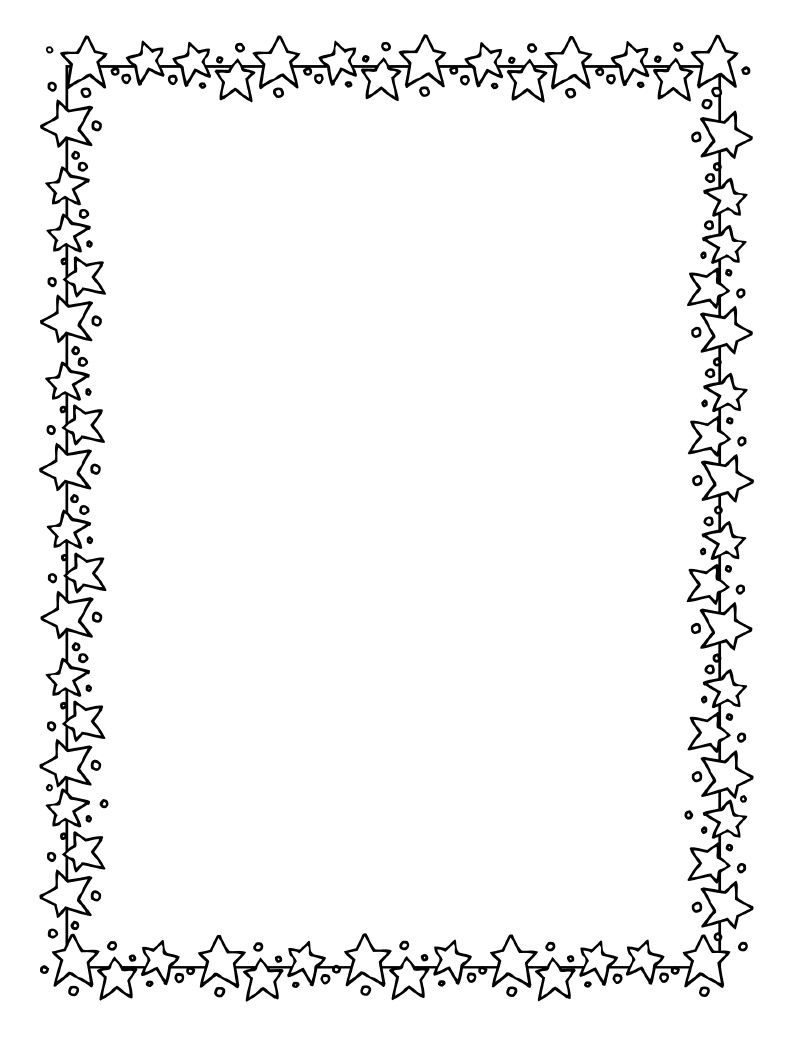 Dejad a los niñosMes ____________________         Nombre ________________________________Venid a mí DomingoLunesMartesMiércolesJuevesViernesSábado